 Bijlage 7: tevredenheidspeilingenOuders:De ouders geven de school een 7,2 als eindcijfer.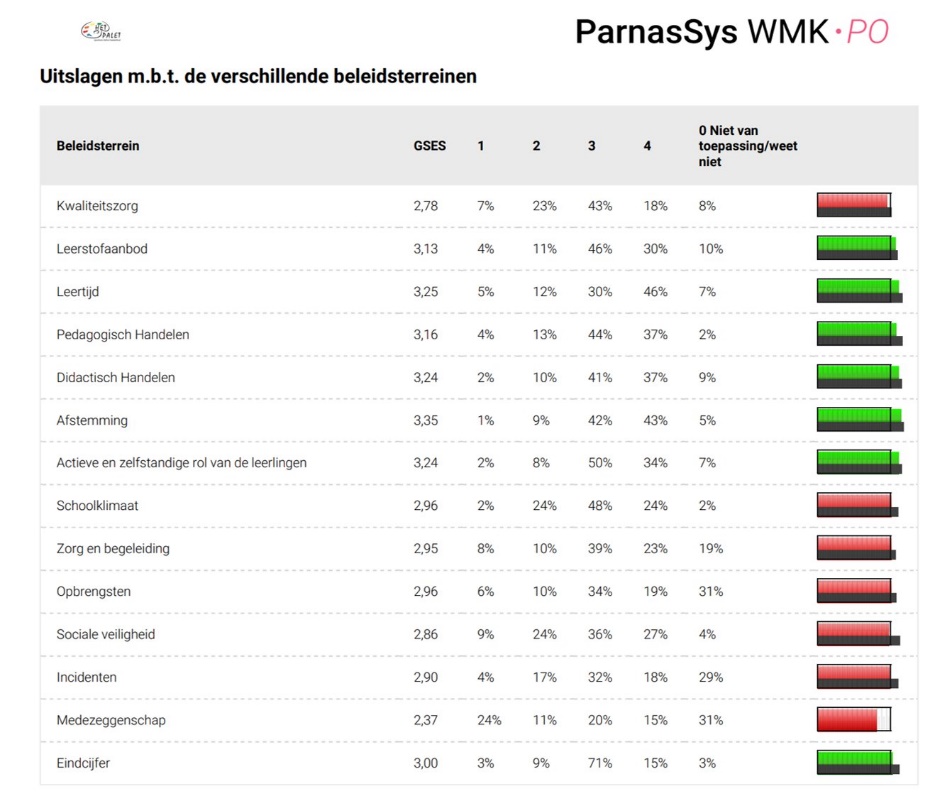  Leerlingen:De leerlingen geven de school een 7,6 als eindcijfer.Team:Het team geeft de school een 7,3 als eindcijfer.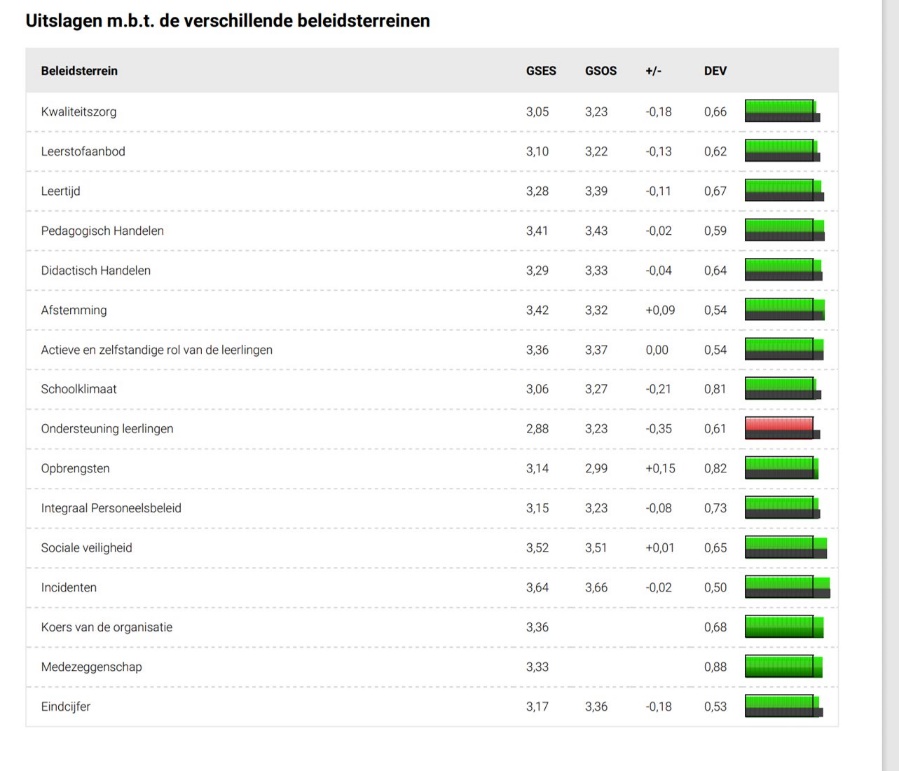 